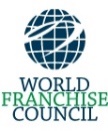 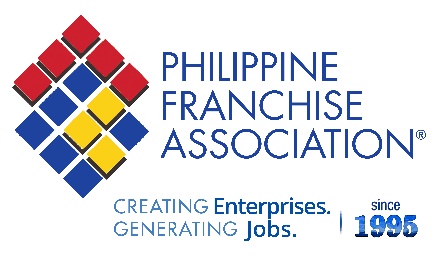 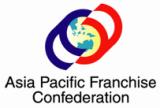 Company Information:Name of Company: ______________________________________________________________________________________________Franchise Name / Brand (if different from company name): ______________________________________________________________Type of Industry: /   / Food    /    / Retail     /    /Service   /     /    /Others:_____________________________________________________Business Line  Type: ___________________________________	Years of Operation:______________________________________Description of Business Concept:___________________________________________________________________________________Address: ______________________________________________________________________________________________________Tel: __________________________ 		Fax: ____________________________ 	E-mail: _______________________Company Website / URL:  __________________Facebook: ___________________________ Twitter:___________________________Year Business Started: ______________________________	Year Franchised: _______________________________________Initial Capitalization: _______________________________	Present Capitalization: ___________________________________Origin/ Type of concept / business: Local/Home-grown Franchisor				 Philippine Licensee International Master Franchisee				 SupplierCountry of Origin: ____________________________________	Brand/s carried: ________________________________________    		________Yes, allowed to sub-franchise		  ________No, not allowed to sub-franchiseNumber of Outlets / Branches / Franchises:For Franchising Information: Contact Person:  __________________________________	_____________	Designation:  ___________________________________Direct line:  _________________ 	: ______________________ 	Email: ________________________________________a) Total Capital Investment (inclusive of Franchise Fee):  ______________	Franchise Fee:  _________________________________b) Projected ROI Period: ________	Renewal:_____________________	Term of Franchise Agreement: ____________________c) Royalty Fee:  ___________ 	Mktg/Advertising Fee: __________ 	Other Fees: __________________________d) Total Asset:  (Check whichever is applicable)	(   ) Below 3 Million				(   ) P3,000,001 to P15 Million	(   ) P15,000,001 to P100 Million 			(   ) More than P100 Million e) Estimated System wide Sales: 2020 ___________ _______   2021 __________________ (includes domestic and international sales)f)  Expansion plan of the company for the next 2 years/   / International (Specify Country:_____________________________________________________)/   / National:   /    / Metro               /    / Luzon               /    /Visayas	/    /  g.)  Who developed your Franchise Agreement? _____________________________________________________________________About the Board of Directors and Officers: (Write down all the names)Chairman of the Board: __________________________________________________________________________________________President/Chief Executive Officer: _________________________________________________________________________________Board of Directors:  _________________________	  __________________________           _____________________________		 _________________________	  __________________________           _____________________________Representation with the PFA: (For purposes of continuity, Official Representative should preferably be the highest officer of the organization).Official Representative: __________________________________________  Position: _______________________________Birthdate: __________________Tel.: ___________________ Email: ___________________Mobile No: __________________Alternate Representative: ________________________________________  Position: _______________________________Birthdate: __________________Tel.: ___________________ Email: ___________________Mobile No: __________________Franchise Representative: ________________________________________  Position: _______________________________Birthdate: __________________Tel.: ___________________ Email: ___________________Mobile No: __________________PFA Sponsor  Company/ References:  Give at least two references : (1) From PFA existing Board of Director/ Member and (2) one from any of the following: Company’s Bank or any of your affiliations with known local industry association, clubs, or other business groupings.1.  Company: _______________________________________________________________________________________     Address: _________________________________________________________________________________________     Contact Person: ___________________________________________________________________________________     Telephone: ______________Fax: _______________   Email:__________________ Mobile No.: __________________2.  Company: _______________________________________________________________________________________     Address: _________________________________________________________________________________________     Contact Person: ___________________________________________________________________________________     Telephone: ______________Fax: _______________   Email:__________________ Mobile No.: __________________Others:  Is your company a member of any other franchise association (Philippines or international)?    	_____ YES	_____ NO	If yes, pls. specify. ___________________________________________Is your company compliant with Republic Act No. 10173 (Data Privacy Act of 2012)?    _____ YES   _____ NOHas your company been sued by another party? (Other franchisees, your mother franchisor, your franchisee and/or sub-franchisees, suppliers, etc.)_____ YES	_____ NO	If yes, when? ______________________________________________Reasons: __________________________________________________________________________________________	__________________________________________________________________________________________Do you now have other pending case/s in court?      DTI?         DOLE?_____ YES	_____ NONature of the pending case/s: _________________________________________________________________________                                                _________________________________________________________________________Status:  ___________________________________________________________________________________________Documents for Submission:  (Kindly submit complete documents in a black binder (following the sequence below) 	Accomplished PFA Membership Application Form	 	Company Profile 	Organizational Structure 	List of Key Officers including their respective mailing addresses 	Describe Franchise Support Program	 	Copy of Franchise Offering/ Franchise Package			  	Copy of Franchise Agreement			 	List of all Franchisees with Addresses & Contact Nos. (tel no and mobile no)			 	Photos of your company and franchise stores/outlets (Indicate location below the photo – at least 5 company and 5 franchise).  	Photos of your products and services.   	List of Top 3 Accredited Suppliers with contact info (company, name, position, tel no, mobile no. and email add)  	SEC / DTI Registration 	Articles of Incorporation and By- Laws 	BIR Registration	 	IPO Registration  	Latest Audited Financial Statements ( 2 years ) 	Endorsement from 1 existing PFA Member 	I hereby certify that all information supplied here together with all the attached documents are certified true and correct to the best of my knowledge.  I understand that any inaccurate information will be ground for the disapproval, non-acceptance and/or termination of membership.I hereby authorize PFA to verify with the relevant agencies, individuals, persons or entities, the accuracy of the foregoing data and to use in the same in any lawful manner it may deem fit. Signed by Official Representative:  ___________________________________			_______________________________________________Pls. Print Name							           Position______________________________________			_______________________________________________Signature									DateDo not fill this line.  For PFA use onlyDate received by PFA Secretariat: __________________________ 	(  ) Original/ Hardcopy               (  ) SoftcopyReceived by: ________________________________________________________________________________________Action Taken by PFA Membership Committee:Endorsed by:____________________________________________		_________________________________________Printed Name and Signature					DateAction Taken by PFA Board:(  ) Approved			(  ) Disapproved			Date: ____________________________________Accreditation (if approved):(  ) Regular			(  ) Probationary 			Date: ____________________________________Membership Dues (as of July 2015):		LocationCompany OwnedCompany OwnedFranchiseesFranchiseesLocationOutletsEmployeesOutletsEmployeesNational    Metro     VisayasInternational (Specify country)TotalCategoryTotal Assets*New Annual Membership RateA. Homegrown Franchisor       MicroP3M belowPhp  2,500.00       SmallP3,000,001 – P15MPhp  5,000.00       Medium	P15,000,001 – P100MPhp  7,500.00       LargeP100M abovePhp 10,000.00B. Master FranchisePhp 15,000.00C. Supplementary MembersPhp 2,000.00D. Administrative Fee for New Members/ApplicantPhp 5,500.00